Draft agenda – e-meeting of Collaboration on ITS Communication Standards
23 September 2022https://www.itu.int/go/cits [Please find the remote access details to connect to the meeting in Doc 02]____________________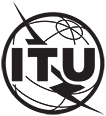 INTERNATIONAL TELECOMMUNICATION UNIONTELECOMMUNICATION
STANDARDIZATION SECTORSTUDY PERIOD 2022-2024INTERNATIONAL TELECOMMUNICATION UNIONTELECOMMUNICATION
STANDARDIZATION SECTORSTUDY PERIOD 2022-2024DOC 01R1DOC 01R1INTERNATIONAL TELECOMMUNICATION UNIONTELECOMMUNICATION
STANDARDIZATION SECTORSTUDY PERIOD 2022-2024INTERNATIONAL TELECOMMUNICATION UNIONTELECOMMUNICATION
STANDARDIZATION SECTORSTUDY PERIOD 2022-2024Collaboration on Intelligent Transport Systems Communication StandardsCollaboration on Intelligent Transport Systems Communication StandardsINTERNATIONAL TELECOMMUNICATION UNIONTELECOMMUNICATION
STANDARDIZATION SECTORSTUDY PERIOD 2022-2024INTERNATIONAL TELECOMMUNICATION UNIONTELECOMMUNICATION
STANDARDIZATION SECTORSTUDY PERIOD 2022-2024Original: EnglishOriginal: EnglishE-meeting, 23 September 2022E-meeting, 23 September 2022DOCUMENTDOCUMENTDOCUMENTDOCUMENTDOCUMENTSource:Source:Chairman, Collaboration on ITS Communication StandardsChairman, Collaboration on ITS Communication StandardsChairman, Collaboration on ITS Communication StandardsTitle:Title:Draft agenda (CITS e-meeting, 23 September 2022)Draft agenda (CITS e-meeting, 23 September 2022)Draft agenda (CITS e-meeting, 23 September 2022)Contact:Contact:T.Russell Shields
Qualcomm, Inc.
United StatesT.Russell Shields
Qualcomm, Inc.
United StatesE-mail:	 thomasru@qti.qualcomm.comTime (CEST)Agenda item09:00-09:151	Opening–	Welcome, opening of the meeting–	CITS objectives–	Previous meeting report (e-meeting, 18 March 2022) [Doc 30]–	Approval of draft agenda [Doc 01]09:15-10:552	Status of ITS communications work in various SDOs and in ITU Study Groups–	ITU-T SG16 (Q27/16) [Doc 23] (Hideki Yamamoto, OKI, Japan, Vice-chairman ITU-T SG16) morning–	TTC Connected Car WG [Doc 26] (Hideki Yamamoto, OKI, Japan) morning–	FG-VM [Doc 21] [Doc 14] [Doc 16] (Francois Fischer, FG-VM / WG3 Chairman) morning–	TIAA: ICV status in China [Doc 22] (Sheey Li, Changan Automobile, China) morning–	TIAA: development status of  C-V2X in China [Doc 25] (Hu Jinling, Datang Gohigh Intelligence and Connected, China) 10h00-11h00–	IEC SEG11 [Doc 12] (Ni Feng, SEG11 Co-Convenor) 10h30-10h5010:55-11:00Break11:00-12:302 (cont’)	Status of ITS communications work in various SDOs and in ITU SGs –	ITU-T SG20 (Q2/20) [Doc 30] [Doc 13] (Marco Carugi, ITU-T Q2/20 Rapporteur) 11h00–	ITU-T SG12 (Q4/12) [Doc 31] [Doc 09] [Doc 10] (Martin Adolph, SG12 Advisor, ITU) 9h30-11h30–	CSAE [Doc 19] (Yunjia Ji, Standard Engineer, C-SAE) 10h00-12h00–	ITU-R SG5 [Doc 27] (Uwe Loewenstein, ITU-R SG5 Counsellor) around 11h30–	TSDSI [Doc 37] (Hemant Jeevan Magdum, TSDSI) 11h30-17h0012:30-13:00Lunch Break13:00-15:002 (cont’)		Status of ITS communications work in various SDOs and in ITU SGs–	ISO TC 241 [Doc 20] (Dave Conway, Head of UK Delegation to ISO/TC241) available during lunch time UK (from 13h00 Geneva)–	SAE International/SAE C-V2X [Doc 34] (William (Bill) Gouse, SAE Int’l) 13h00-15h00–	UNECE WP.29 (Francois Guichard, Secretary) 14h00-15h00–	IEEE 1609 WG VT/ITS [Doc 33] (Justin McNew, IEEE 1609 Chair) available from 14h00–	ITU-T SG17 (Q13/17) [Doc 11] [Doc 07] [Doc 08] [Doc 15] (Koji Nakao, ITU-T WP3/17 Chairman) afternoon–	IEEE 802.11 TGbd [Doc 24] (Bo Sun, ZTE) afternoon15:00-15:05Break15:05-16:452 (cont’)		Status of ITS communications work in various SDOs and in ITU SGs–	FG-AI4AD [Doc 28] (Bryn Balcombe, Chair) 15:00–	ETSI TC ITS [Doc 35] [Doc 05] (Niels Peter Skov Andersen, Chair ETSI TC ITS) 6am (Los Angeles) / 15h00 Geneva–	Car2Car Communication Consortium [Doc 36] (Niels Peter Skov Andersen, General Manager C2C-CC) 6am (Los Angeles) / 15h00 Geneva –	5GAA [Doc 38] [Doc 06] (Maxime Flament, CTO 5GAA) 6am (Los Angeles) / 15h00 Geneva –	CEN TC278 [Doc 28] (Hans Nobbe) 7h00-8h00 (Los Angeles)/ 16h00-17h00 Geneva–	ARIB [Doc 18] (Takahiro Yokoyama) late afternoon–	CCSA TC10 [Doc 29] (Ge Yuming) late afternoon–	WWRF Connected Car VIP WG [Doc 32] (Seshadri Mohan, University of Arkansas at Little Rock) late afternoonStatus reports received for Information (will not be presented):–	IETF IPWAVE WG [Doc 17]No updates received at this meeting:–	ATIS–	IMDAISO TC 22ISO TC 204–	TIA–	TTA PG905–	UNECE TF CS/OTA–	W3C16:45-16:553	Administrative issues–	Incoming Liaison statementsDoc 04: LS/i/r on the first deliverable on use cases for autonomous networks from ITU FG-AN [from 3GPP TSG SA5]For InformationDoc 05: LS/i on Multi-Channel Operations: Open contribution or Review of the MCO set of specifications consisting of the MCO architecture specification (TS 103 697), the MCO Facilities layer functionalities specification (TS 103 141), the MCO Networking & Transport layer functionalities specification (TS 103 836-4-1) and the MCO Access layer functionalities specification (TS 103 695) for C-ITS Release 2 [from ETSI TC ITS]For ActionDoc 06: LS/i/r on further input to online database for ITS Communication Standards (CITS-LS13) [from 5GAA]For ActionDoc 07: LS/i/r on provision of inputs to the online ITS communication standards database (reply to CITS-LS13) [from ITU-T SG17]For InformationDoc 08: LS/i/r on Intelligent Transportation Systems (ITS) (reply to TSAG-LS49) [from ITU-T SG17]For InformationDoc 09: LS/i on new SG12 work item P.ASR: Performance requirements for automatic speech recognition (ASR) in vehicles [from ITU-T SG12]For InformationDoc 10: LS/i on draft revised Recommendation ITU-T P.1140: Speech communication requirements for emergency calls originating from vehicles [from ITU-T SG12]For InformationDoc 13: LS/i on new work items Draft Recommendation ITU-T Y.Highway-KPI “Key performance indicators of ICT based highway traffic safety assessment” and Draft Technical Report ITU-T YSTR.HTSA-overview “Overview of ICT based highway traffic safety assessment” [from ITU-T SG20]For InformationDoc 14: LS/i/r on new SG12 work item P.ASR: Performance requirements for automatic speech recognition (ASR) in vehicles (reply to SG12-LS15) [from FG-VM]For InformationDoc 15: LS/i on ITS security work in SG17 [from ITU-T SG17]For InformationDoc 16: LS/i on Completion of FG-VM Technical Report 3 (TR03) for ITU-T SG16 consideration [from FG-VM]For Information–	Outgoing liaison statements–	ITS Standards Online Repository 16:55-17:004	Future events related to ITS–	Future Networked Car Symposium (FNC-2023): virtual, March 2023 (TBC) (https://fnc.itu.int)Geneva International Motor Show (GiMS) 2023 has been cancelled–	Next CITS meetings: planned: (March 2023, TBC)–	Any other business17:005	Closure of the meeting